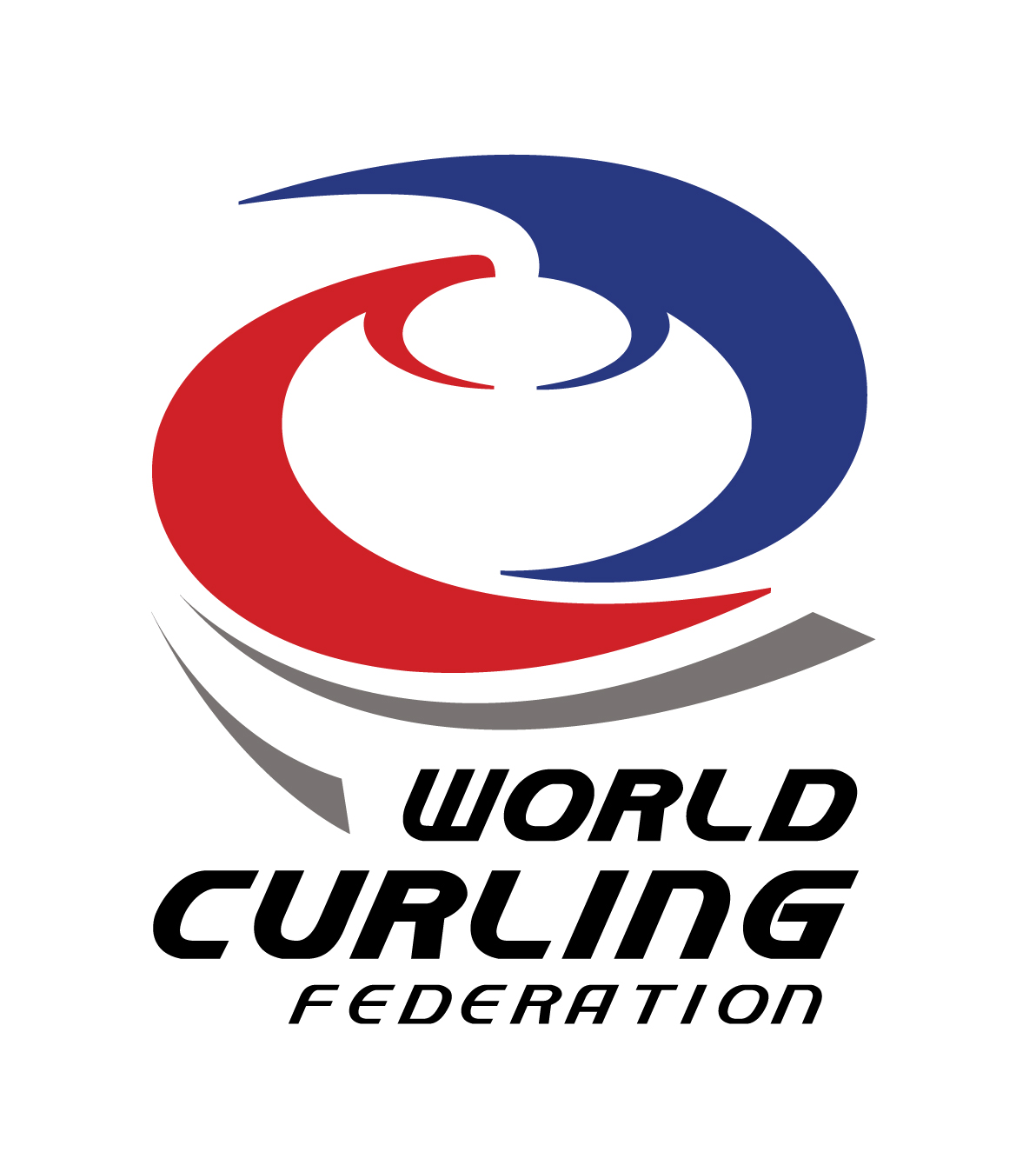 WCF ELITE COACH SYMPOSIUMÖSTERSUND, SWEDEN14 – 16 AUGUST 2015The WCF is pleased to announce an Elite Coach Symposium to be held in Sweden in August. Member Associations wishing to participate are requested to nominate one high performance coach from their Association who they feel will benefit from interacting with and sharing information with other top coaches from around the world. Please note that this is not a training course for beginner coaches, but is only for those coaches with extensive international coaching experience. Keith Wendorf and the WCF Competitions and Development team will be facilitating the symposium.Location: Clarion Grand Hotel, Östersund, SwedenGoal of the Symposium: Elite coaches are passionate about curling, and they know that high performance curling impacts grassroots curling development. The group will discuss how to minimize any negative side effects, such as breaking up teams by a selection process, focusing only on top performers, etc. Ideas and methods on how to become a better coach, proposals for how to improve WCF championships, as well as any issues that coaches face can also be discussed. Input from the participants of any relevant topics they would like on the agenda is welcome.Cost: Participants are responsible for their own travel and accommodation costs. Lunch (Friday, Saturday and Sunday), and supper (Friday and Saturday) will be provided by the WCF or the hosts. Other costs are the responsibility of the individual.Participants: Member Associations may nominate one high performance coach from their Association. A second participant may be nominated but will only be considered if space is available. Selection of the coaches will be done by the WCF. A brief coaching resumé is required. Deadline for nominations is 01 June 2015.Language: The symposium will be conducted in English and all participants should be able to converse and share ideas in that language. WCF ELITE COACH SYMPOSIUMÖSTERSUND, SWEDEN14 – 16 AUGUST 2015Proposed ScheduleThursday, August 13	Arrival at Åre/Östersund Airport		Check in at your hotelFriday, August 14	09:00 Start of the Symposium		12:00 Lunch at Arctura hosted by Peak Innovation13:30 – 14:30 visit National Winter Sport Research Centre (walk back to hotel, 10 – 15 minutes)15:00 Symposium18:00 Dinner at City Hall (hosted by the Östersund municipality – 5 minute walk from hotel)Saturday, August 15	09:00 Symposium12:00 Lunch at the hotel13:00 SymposiumDinner at Verkö Castle http://www.sirwinston.se/verkoslott.htmlSunday, August 16	09:00 Symposium		12:00 Lunch at the hotel		DepartureREGISTRATION FORMMember Association (MA): ________________________________________Position in MA (person submitting form): _____________________________Coach Nominated: ______________________________________________A resumé listing coaching experience must accompany this registration form and should be sent to keith.wendorf@worldcurling.orgDeadline for Registration: 01 June 2015Successful applicants will be notified as soon as possible, by 08 June at the latest.Flights: (notice that the flight schedules may change)STH-OSD (Stockholm – Ostersund)Monday 		08.20, 11.25, 18.00Tuesday		08.20, 18.00Wednesday	08.15, 18.00Thursday		08.20, 11.15, 18.00Friday		08.20, 11.15, 18.25Saturday		13.00Sunday		11.15, 15.20, 18.30OSD-STH (Ostersund – Stockholm)Monday		09.45, 12.40, 19.25Tuesday		09.45, 19.25Wednesday	09.40, 19,25Thursday		09.45, 12.40, 19.25Friday		09.45, 12.40, 19.50Saturday		14.20Sunday		12.35, 16.40, 19.55Recommended Hotels: (your choice, meetings are at the Clarion Grand)Clarion Grand Hotel in the centre of Östersund https://www.nordicchoicehotels.com/clarion/clarion-hotel-grand-ostersund/?_ga=1.98533727.1924241358.1415822604 Single room: 1050 SEK/night and person (approx. Euro 110)A taxi from the airport should cost about 300 SEK (approx. Euro 33)NOTE: The Swedish Curling Association has reserved some single rooms at the Clarion (arrival 13 August & departure 16 August). Please book your room there through Peja Lindholm: peja.lindholm@curling.seNote: Cancellations must be received 14 days prior to arrival or there will be a penalty.Frösö Park, newly built hotel nearby the airporthttp://frosoparkhotel.se Single room: 1290 SEK/night and person (approx. Euro 135)Note: Exchange rate from xe.com on 17/2/2015 (1 euro = 9.53 SEK)KW – Elite Symposium – 03 March 2015